English work on Night of the DragonWe have a fantastic new resource on Abacus. I can allocate books to you and you can read them on your device. Activity 1 MondayToday you are going to read Chapter 1 and Chapter 2. In the writing you will find a couple of bug icons 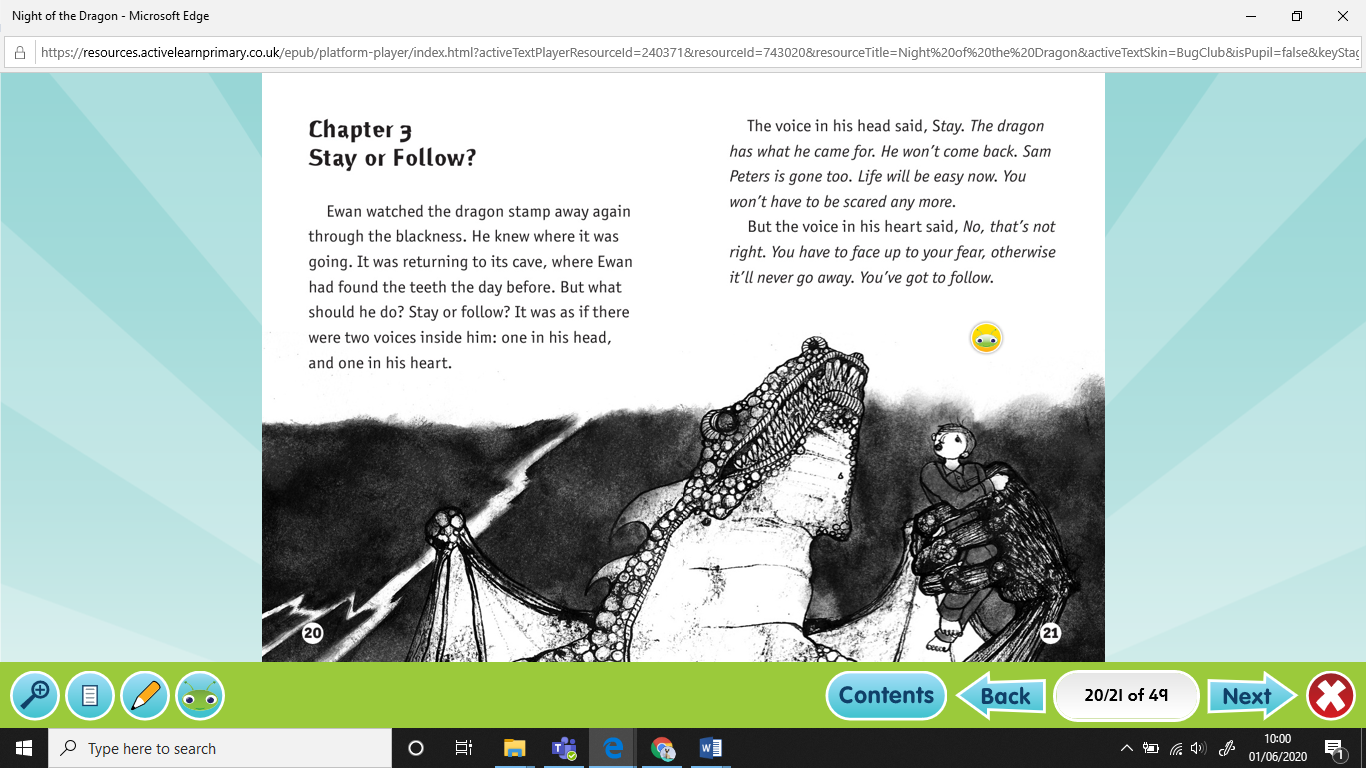 If you click on these, they take you to a question you have to answer. On the first one, the five words they ask you to click on are a phrase – the five words are together and make up a phrase. I had to work this out!!Grammar activity – nouns and pronounsI have allocated a fun grammar game on Activelearn. Look at the video first, then work your way down the list of activities. The focus is nouns and pronouns. We did a lot of work on this last half term. You might want to do a bit of this every day rather than the whole lot at once.Activity 2 TuesdayRead Chapter 3 (Remember to click on the bugs to do the comprehension activities)Imagine you are Ewan. You are entering the cave. Write a description of what you might find in there and how you might feel. Remember to use the following objectives:I can use similesI can use pronounsI can use expanded noun phrasesActivity 3 Wednesday and ThursdayRead Chapter 4 and 5Imagine you are an intrepid explorer (look up intrepid in the dictionary and think about what it means!)You have gone to the deepest, scariest forest and come across a dragon that no one has ever seen before. You are going to write an information text (see an example below) on this dragon. 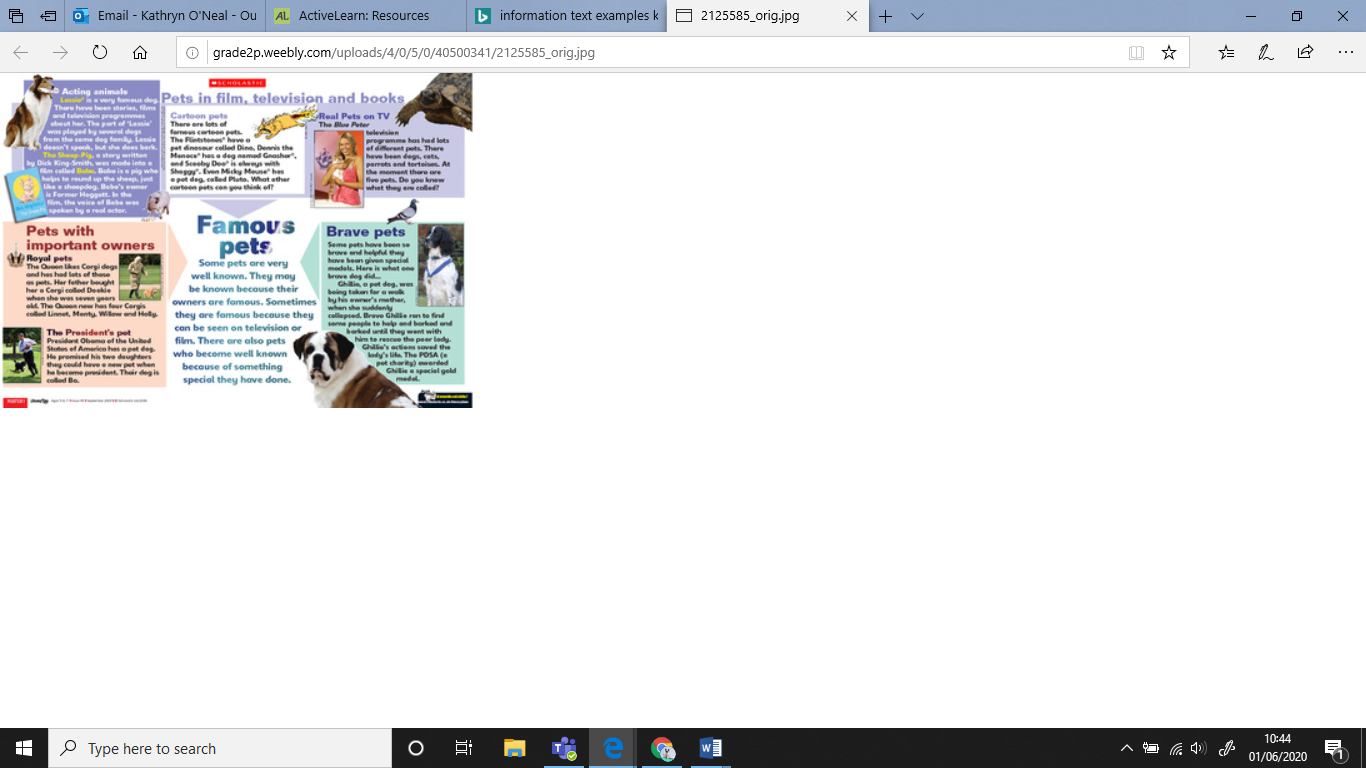 Activity 5 FridayRead Chapter 6Today you are going to write another chapter for this story. Imagine that the dragon comes back to Ewan’s room one night. It is looking very sad and even has a tear dripping silently down its face. Its forest and cave is being destroyed by humans (think why this might be and think about our science topic on Human Impact). How does the dragon communicate this to Ewan? What does he do about this?Write the next chapter and show how Ewan can help the dragon survive.Think about:Using paragraphs to help organise your thoughtsUse some dialogue (speech)Structure your work carefully – use a plan.